Профилактика терроризма, минимизация и (или) ликвидация последствий его проявленийhttps://nadzor.midural.ru/article/show/id/10030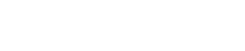 ЗаконодательствоСистема профилактики терроризмаМетодические материалыДеятельность Департамента по реализации полномочий в области профилактики терроризма, минимизации и (или) ликвидации последствий его проявлений